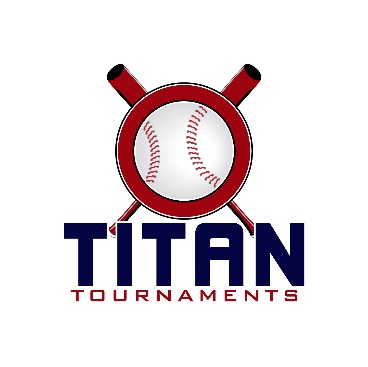 Thanks for playing ball with Titan!Roster and Waiver Forms must be submitted to the onsite director upon arrival and birth certificates must be available on site in each head coach’s folder.Victor Lord Park – 175 2nd St, Winder, GA – 9U, 10U, 12UDirector: Allen Dyer 770-895-5094Victor Lord Park – 82 Maynard St, Winder, GA – 13UDirector: Kevin 404-993-9291American Veterans Park – 204 Carson St, Commerce, GA – 11UDirector Saturday: Rick Black 404-451-2807Director Sunday: Bobby Smith 706-296-17899U, 10U, 11U, 12U - Entry Fee: $435 (3 Seeding + Single Elimination)13U – Entry Fee: $325 (2 Seeding + Single Elimination)Sanction Fee: $35 if unpaid in 2022Admission: $7 Per Spectator Per DayCoaches: 3 Passes Per TeamPlease check out the how much does my team owe document posting at 5pm Thursday.Please refer to pages 14-15 of our rule book for seeding procedures.
The on deck circle is on your dugout side. If you are uncomfortable with your player being that close to the batter, you may have them warm up further down the dugout, but they must remain on your dugout side.
Headfirst slides are allowed, faking a bunt and pulling back to swing is not allowed.
Runners must make an attempt to avoid contact, but do not have to slide.
Warm Up Pitches – 5 pitches between innings or 1 minute, whichever comes first.
Coaches – one defensive coach is allowed to sit on a bucket or stand directly outside of the dugout for the purpose of calling pitches. Two offensive coaches are allowed, one at third base, one at first base.
Offensive: One offensive timeout is allowed per inning.
Defensive: Three defensive timeouts are allowed during a seven inning game. On the fourth and each additional defensive timeout, the pitcher must be removed from the pitching position for the duration of the game. In the event of extra innings, one defensive timeout per inning is allowed.
An ejection will result in removal from the current game, and an additional one game suspension. Flagrant violations are subject to further suspension at the discretion of the onsite director.9U Games (Saturday)
Victor Lord Park – 175 2nd St, Winder, GA9U Games (Sunday)
Victor Lord Park – 175 2nd St, Winder, GA10U Games (Saturday)
Victor Lord Park – 175 2nd St, Winder, GA10U Games (Sunday)
Victor Lord Park – 175 2nd St, Winder, GA11U Games (Saturday)
American Veterans Park – 204 Carson St, Commerce, GA11U Games (Sunday)
American Veterans Park – 204 Carson St, Commerce, GA12U Games (Saturday)
Victor Lord Park – 175 2nd St, Winder, GA*The 8:15am Field 6 game Saturday – please use 82 Maynard St, Winder, GA as the address**That section of the park is about 200yds from the 4 Field Hub*12U Games (Sunday)
Victor Lord Park – 175 2nd St, Winder, GA13U Games (Saturday)
Victor Lord Park – 82 Maynard St, Winder, GATimeFieldGroupTeamScoreTeam8:153SeedingMill Creek Hawks9-175 Star Generals Brown8:154SeedingArcher Select4-6Grayson Rams10:003SeedingGreenheads15-105 Star Generals Brown10:004SeedingArcher Select9-10NH Jr Trojans11:454SeedingMill Creek Hawks12-8Grayson Rams1:304SeedingArcher Select7-11Greenheads3:154SeedingMill Creek Hawks21-11NH Jr Trojans3:153SeedingGrayson Rams7-65 Star Generals Brown6:454SeedingGreenheads17-4NH Jr TrojansTimeFieldGroupTeamScoreTeam12:304BracketGame 14 Seed
Five Star Generals Brown16-155 Seed
NH Jr Trojans12:301BracketGame 23 Seed
Grayson Rams13-36 Seed
Archer Select2:154BracketGame 3Winner of Game 1
Five Star3-151 Seed
Greenheads4:004BracketGame 4Winner of Game 2
Grayson Rams5-92 Seed
Mill Creek Hawks5:454BracketChampionshipWinner of Game 3
Greenheads1-13Winner of Game 4
Mill Creek HawksTimeFieldGroupTeamScoreTeam8:152TitanAuburn Elite11-6GBSA10:002TitanMill Creek Hawks8-3North GA Blaze11:452TitanAuburn Elite9-2North GA Blaze11:453TitanMill Creek Hawks13-1GBSA1:303SpartanSouth River Mudcats4-8Tribe Baseball5:004SpartanSouth River Mudcats10-9Elite Sluggers – Herndon5:003SpartanTribe Baseball8-12Georgia Assault6:453SpartanElite Sluggers – Herndon17-8Georgia AssaultTimeFieldGroupTeamScoreTeam9:003TitanAuburn Elite3-5Mill Creek Hawks9:004TitanGBSA8-4North GA Blaze10:453SpartanSouth River Mudcats24-7Georgia Assault10:454SpartanTribe Baseball8-11Elite Sluggers - Herndon12:303BracketGame 1Titan 1 Seed
Mill Creek Hawks10-5Spartan 4 Seed
Tribe12:302BracketGame 2Spartan 2 Seed
Elite Sluggers - Herndon11-7Titan 3 Seed
GBSA2:153BracketGame 3Titan 2 Seed
Auburn Elite13-8Spartan 3 Seed
Georgia Assault2:152BracketGame 4Spartan 1 Seed
South River Mudcats24-6Titan 4 Seed
North GA Blaze4:003BracketGame 5Winner of Game 1
Mill Creek Hawks12-20Winner of Game 2
Elite Sluggers - Herndon4:002BracketGame 6Winner of Game 3
Auburn Elite14-6Winner of Game 4
South River Mudcats5:453BracketChampionshipWinner of Game 5
Elite Sluggers - Herndon13-3Winner of Game 6
Auburn EliteTimeFieldFieldFieldGroupTeamScoreTeam8:15BambinoBambinoBambinoTitanWalton Clippers5-5Georgia Elite Red10:00BambinoBambinoBambinoTitanWalton Clippers9-8Ridge Baseball11:45BambinoBambinoBambinoTitanGeorgia Elite Red15-4Ridge Baseball1:30BambinoBambinoBambinoTitanWalton Clippers7-6Newton Naturals3:15BambinoBambinoBambinoTitanSocial Circle Bombers9-5Meridian Panthers5:00BambinoBambinoBambinoTitanSocial Circle Bombers3-18Newton Naturals6:45BambinoBambinoBambinoTitanMeridian Panthers12-13Newton Naturals8:158:15PardueSpartanSpartanNH Jr. Trojans12-3GBSA10:0010:00PardueSpartanSpartanNH Jr. Trojans2-14GA Grizzlies11:4511:45PardueSpartanSpartanGBSA10-17GA Grizzlies1:301:30PardueSpartanSpartanNH Jr. Trojans14-3Oconee Tigers3:153:15PardueSpartanSpartanLanier Longhorns5-16Monroe Bulldogs5:005:00PardueSpartanSpartanLanier Longhorns7-20Oconee Tigers6:456:45PardueSpartanSpartanMonroe Bulldogs6-6Oconee TigersTimeFieldGroupTeamScoreTeam8:15BambinoTitanRidge Baseball5-15Social Circle Bombers8:15PardueSpartanGA Grizzlies19-7Lanier Longhorns10:00BambinoTitanGeorgia Elite Red5-16Meridian Panthers10:00PardueSpartanMonroe Bulldogs6-5GBSA11:45PardueGold Game 1Titan 2 Seed
Newton Naturals7-14Spartan 3 Seed
NH Jr Trojans1:30PardueGold Game 2Spartan 2 Seed
Monroe Bulldogs11-1Titan 3 Seed
Social Circle Bombers3:15PardueGold Game 3Spartan 1 Seed
GA Grizzlies8-4Winner of Game 1
NH Jr Trojans5:00PardueGold Game 4Titan 1 Seed
Walton Clippers6-5Winner of Game 2
Monroe Bulldogs6:45PardueGoldChampionshipWinner of Game 3
GA Grizzlies3-1Winner of Game 4
Walton Clippers11:45BambinoSilver Game 1Titan 5 Seed
Meridian Panthers7-6Spartan 6 Seed
Lanier Longhorns1:30BambinoSilver Game 2Spartan 5 Seed
GBSA12-15Titan 6 Seed
Ridge Baseball3:15BambinoSilver Game 3Spartan 4 Seed
Oconee Tigers8-13Winner of Game 1
Meridian Panthers5:00BambinoSilver Game 4Titan 4 Seed
GA Elite Red15-1Winner of Game 2
Ridge Baseball6:45BambinoSilver
ChampionshipWinner of Game 3
Meridian Panthers5-16Winner of Game 4
GA Elite RedTimeFieldGroupTeamScoreTeam8:156TitanHomer Hawks5-4North Oconee Titans8:451TitanPhoenix Elite Baseball3-5North Hall Jr. Trojans10:301TitanHomer Hawks3-18North Hall Jr. Trojans12:151TitanPhoenix Elite Baseball7-8North Oconee Titans2:001SpartanGA Rangers4-19North GA Stripers2:002SpartanCurrahee Mudcats11-6Jersey Boys3:451TitanHomer Hawks3-6Phoenix Elite Baseball3:452TitanNorth Hall Jr. Trojans9-10North Oconee Titans5:301SpartanGA Rangers8-6Jersey Boys5:302SpartanCurrahee Mudcats7-4North GA Stripers7:151SpartanGA Rangers14-3Currahee Mudcats7:152SpartanJersey Boys4-0North GA StripersTimeFieldGroupTeamScoreTeam9:001BracketGame 1Titan 1 Seed
North Oconee Titans11-10Spartan 4 Seed
North GA Stripers9:002BracketGame 2Spartan 2 Seed
Mudcats9-3Titan 3 Seed
Phoenix Elite10:451BracketGame 3Titan 2 Seed
NH Jr Trojans3-5Spartan 3 Seed
Jersey Boys10:452BracketGame 4Spartan 1 Seed
GA Rangers6-5Titan 4 Seed
Homer Hawks2:151BracketGame 5Winner of Game 1
North Oconee Titans13-9Winner of Game 2
Currahee Mudcats4:001BracketGame 6Winner of Game 3
Jersey Boys19-2Winner of Game 4
GA Rangers5:451BracketChampionshipWinner of Game 5
North Oconee Titans1-10Winner of Game 6
Jersey BoysTimeFieldGroupTeamScoreTeam10:156SeedingOconee Riverdawgs7-6Athens Senators12:106SeedingOconee Riverdawgs4-7Mansfield Mad Dawgs2:056SeedingMansfield Mad Dawgs6-10Athens Senators4:006BracketGame 12 Seed
Athens Senators1-23 Seed
Mansfield Mad Dawgs5:556BracketChampionshipWinner of Game 1
Mansfield Mad Dawgs3-81 Seed
Oconee Riverdawgs